Тема урока: Разные действия с целыми числами.Тип урока: урок комплексного применения знаний и уменийЦели урока:Обучающие: отработка навыков выполнения действий с целыми числами, применение рациональных приёмов вычислений. Развивающие: развивать умение анализировать, сравнивать,  делать выводы, развивать внимание, развивать устную речь.Воспитательные: воспитывать умение высказывать свою точку зрения, слушать ответы других, принимать участие в диалоге, формировать способность к позитивному сотрудничеству.Методы:По источникам знаний: словесные, наглядные;По степени взаимодействия учитель-ученик: эвристическая беседа; интерактивный метод.Относительно дидактических задач: подготовка к восприятию; Относительно характера познавательной деятельности: активный метод, репродуктивный, частично- поисковый.Оборудование и технические средства:Мультимедийный проекторКомпьютерДоскаПрезентация, выполненная в программе “PowerPoint”Рабочие материалы для обучающихсяЛист самооценкиТест на отдельных бланкахБланк ответовПланируемый результат.УУДЛичностные: выполняют действия с целыми числами , используют свойства умножения, деления, сложения, вычитания, применяют рациональные приёмы для вычислений, формируют внимательность и аккуратность в вычислениях требовательное отношение к себе и к своей работе.Познавательные: закрепляют навыки и умения применять алгоритмы при решении уравнений на умножение, деление, вычитание, сложение  целых чисел и применение свойств действия с числами, систематизируют знания и углубляют знания  по данной теме.Предметные: уметь в процессе реальной ситуации применять выполнение действий с целыми числами.Регулятивные: самостоятельно формулируют познавательную цель и строят свои действия в соответствии с ней, планируют собственную деятельность, определяют средства для её осуществления.Коммуникативные: регулируют собственную деятельность посредством речевых действий, умение слушать и вступать в диалог, воспитывать чувство взаимопомощи. Уважительное отношение к чужому умению, культуру учебного труда, требовательное отношение к себе и своей работе.План урока1.Организационный этап.(2 -3 мин)2. Актуализация знаний.( 5 мин)3. Постановка цели и задач урока. Мотивация учебной деятельности учащихся.(2 мин)4.Применение знаний и умений в знакомой и новой ситуации( 15 мин)5.Историческая справка ( 3мин)6.Творческое применение и добывание знаний в новой ситуации – тестирование ( 10 мин)7. Информация о домашнем задании.(1 мин)8.Рефлексия (5 мин)Технологическая карта урока Карточка самооценки.Ф.И.__________________________________________ Приложение 1Система оценивания:--справился с задачей без затруднений,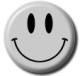 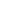 --справился с задачей, но возникали трудности,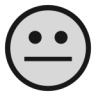 --не справился с задачей.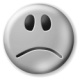 Если у вас: 5- - ставим оценку «5».Если у вас:4--ставим оценку «4».Если у вас:3--ставим оценку «3».Бланк ответов Ф.И.__________________________________________Приложение 2Приложение 3ТестСписок используемой литературы1. Е.А.Бунимович и др. Математика. Арифметика. Геометрия. Учебник для общеобразовательных учреждений. М: «Просвещение» - 2016 2.  Е.А.Бунимович и др. Математика. Арифметика. Геометрия. Задачник. Пособие для учащихся. М: «Просвещение» - 20163.  Е.А.Бунимович и др. Математика. Арифметика. Геометрия. Тетрадь-тренажер. Пособие для учащихся. М: «Просвещение» - 2016 4. Е.А.Бунимович и др. Рабочие программы УМК «СФЕРЫ». Пособие для учителей. М: «Просвещение» - 20165.  Анимационные картинки для презентаций http://prezentacii.com/animacii-dlya-prezentaciy.html http://klub-drug.ru/shkolniki/kartinki-shkola-animacii-knigi-shkolnye.htmlФилиал МБОУ «Горельская СОШ» в селе МалиновкаУрок закрепления материала по теме "Разные действия с целыми числами"6 классРаботу выполнила: учитель математики                                                                          МБОУ «Горельская СОШ»       Четырина Зоя Владимировнас.Малиновка, 2018 годЭтапурока.Задачи этапа.Деятельность учителя.Деятельность учеников.Время.Время.Формируемые УУД1.Организационный этап.(2 -3 мин)Создать благоприятный психологический настрой на работу.Приветствие, проверка подготовленности к учебному занятию, организация внимания детей. Раздаются листы самооценки, которые ученики заполняют в течение урока. (Приложение 1) Тетради с домашней работой сдаются на проверку.Читается стихотворение.В жизни по-разному можно жить:В горе можно и в радости.Вовремя есть, вовремя пить,Вовремя делать гадости...А можно и так: на рассвете встать И, помышляя о чуде.Рукой раскалѐнное солнце достатьИ подарить его людям! (слайд 2)(О чем в этом стихотворении пишет автор?)Что такое анонимы? Найти их в стихотворении.А как это стихотворение связано с нашей темой.Включаются в деловой ритм урокаОбъясняют смысл стихотворения.Дают определение анонимы и находят их в стихотворении.Положительные и отрицательные числа, тоже анонимы.11Коммуникативные:  планирование учебного сотрудничества с учителем и сверстниками.Регулятивные: организация своей учебной деятельности.Личностные: мотивация учения.2. Актуализация знаний.( 5 мин)Актуализация опорных знаний и способов действий.Включение ученика  в урок, с помощью кодового замка. (слайд 3).  Загадка. Мы не можем начать урок, так как я забыла код замка. Вы сможете помочь мне, если быстро решите четыре примера. В окошко вставьте найденное число, а в кружок – номер, под котором оно находится. Это и будет код замка. (слай 4)Организация устного счёта и повторения основных типов примеров на выполнение действий с целыми числами. Математическая разминка. (слайд 5-6).Участвуют в работе по повторению. 55Познавательные:структурирование собственных знаний.Коммуникативные: организовывать и планировать учебное сотрудничество с учителем и сверстниками.Регулятивные: контроль и оценка процесса и результатов деятельности.Личностные: оценивание усваиваемого материала3. Постановка цели и задач урока. Мотивация учебной деятельности учащихся.(2 мин)Обеспечение мотивации учения детьми, принятие ими целей урока.Мотивирует учащихся, вместе с ними определяет  ключевые слова, тему (слайд6-7) и цель урока, акцентирует внимание учащихся на значимость темы.ВОСТЕСМЕЫН СЕЙДЯВИТ(Совместные действия) (слайд8)Записывают в тетрадь дату, определяют тему и цели урока.Отвечают на вопросы учителя. 44Познавательные: умение осознанно и произвольно строить речевое высказывание в устной форме.Личностные: самоопределение.Регулятивные: целеполагание.Коммуникативные: умение вступать в диалог, участвовать в коллективном обсуждении вопроса.4.Применение знаний и умений в знакомой и новой ситуации
( 15 мин)Показать разнообразие примеров на применение рациональных способов вычислений.Организация и контроль за процессом решения примеров.№595 (а,в,г,д) у доски, (б,е) на месте.№596 (в) с проговором на месте, (г) самостоятельно.№597, один выполняет  у доски, остальные на месте.Решают примеры,  работают на месте над поставленными задачами, у доски.Проговаривают правила действий над целыми числами. На конкретных примерах учатся их применять. Выполняют задание и применяют рациональные способы вычислений.Комментируют решения примеров.1515Познавательные: формирование интереса к данной теме.Личностные: формирование готовности к самообразованию.Коммуникативные: уметь оформлять свои мысли в устной форме, слушать и понимать речь других.Регулятивные: планирование своей деятельности для решения поставленной задачи и контроль полученного результата.5. Историческая справка( 3мин)Смена деятельности.Сменить деятельность, обеспечить эмоциональную разгрузку учащихся.Презентация подготовлена Мамедовым Али.33Познавательные: формирование интереса к данной теме.Личностные: формирование готовности к самообразованиюРегулятивные: планирование своей деятельности для решения поставленной задачи.6. Применение знаний и умений в знакомой и новой ситуации
Показать разнообразие примеров на применение рациональных способов вычислений.Организация и контроль за процессом решения примеров. 1) Выполните действия: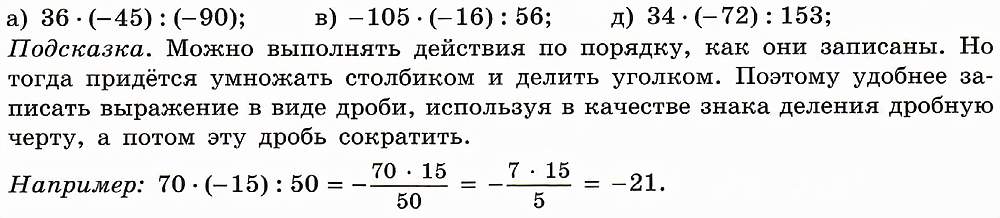 а) 36*(45): (-9)   б) -105 * (-16) : 562.) Вычислите используя рациональный прием: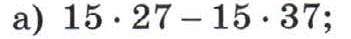 3) Решить уравнения:а) (х + 15) : 5 = -15;  б) -12 +3х = -24Выполняют задание и применяют рациональные способы вычислений.Комментируют решения примеров.Познавательные: формирование интереса к данной теме.Личностные: формирование готовности к самообразованию.Коммуникативные: уметь оформлять свои мысли в устной форме, слушать и понимать речь других.Регулятивные: планирование своей деятельности для решения поставленной задачи и контроль полученного результата.6.Творческое применение и добывание знаний в новой ситуации - тестирование( 10 мин)Показать разнообразие задач на применение рациональных способов вычислений в реальной ситуации.Испытание 5:Проверка на прочностьРабота по выполнению теста
Раздаточный материал: бланк ответов и тест(приложение 1, 2)Учащиеся выполняют задания ,заполняя бланк ответов, затем меняются друг с другом, проверяют и ставят оценку- взаимопроверка. Учитель показывает правило заполнения бланковОтветы выводятся на экран10Познавательные: формирование интереса к данной теме.Личностные: формирование готовности к самообразованию.Коммуникативные: уметь применять свои знания в различных ситуациях. Регулятивные: планирование своей деятельности для решения поставленной задачи и контроль полученного результата.Познавательные: формирование интереса к данной теме.Личностные: формирование готовности к самообразованию.Коммуникативные: уметь применять свои знания в различных ситуациях. Регулятивные: планирование своей деятельности для решения поставленной задачи и контроль полученного результата.7. Информация о домашнем задании.(1 мин)Обеспечение понимания детьми содержания и способов выполнения домашнего задания.№ 595(3 ст.), 596, 597(а, б), 598, рубрика «Неверно».Учащиеся записывают в дневники задание338.Рефлексия.( 3 мин)Дать количественную оценку работы учащихся.Подводят итоги работы  класса. Конечный пунктВыявляет качество и уровень усвоения знаний, а также устанавливает причины выявленных ошибок.Организуют обсуждение:Какие у вас были затруднения на уроке?Нашли ли вы выход из затруднения?Остались ли у вас затруднения после окончания урока?Над чем необходимо продолжить работу?Учащиеся подводят итоги своей работы:Я сегодня понял…Я сегодня научился…Мне понравилось…, Мне не понравилось. Я не понял…22Личностные: формирование позитивной самооценки, учатся принимать причины успеха (неуспеха).Коммуникативные:планируют сотрудничество, используют критерии для обоснования своих суждений.Регулятивные:оценивание собственной деятельности на уроке.№ заданияЗаданиеОценка1Математическая разминка2Проверка на прочность3Итог (ваша оценка за урок)	№ответ№ответЧасть Сответ15  126   237 48 